Voorganger: ds. Jaap SmitOuderling van dienst: Henk ten VoordeLector: Henny van der MarkOrganist: Willeke SmitsOrgelOntsteken van de kaarsenBegroeting door de ouderling van dienstVOORBEREIDINGAanvangslied (staande): Psalm 84: 1, 2, 3StilteBemoedigingKyriegebed, met gezongen Kyrie: LB 301aLoflied (staande): LB 150a: 1, 2, 3, 4DIENST VAN HET WOORDGroet:V: Genade zij u en vrede van God onze Vader     en van Jezus ChristusG: door de heilige Geest, Amen.Moment met de kinderenGebedSchriftlezing: 1 Koningen 19: 19-21Lied: LB 840: 1, 2, 3Schriftlezing: Het evangelie volgens Lucas 9: 51-62Lied: LB 531: 1, 2, 3PreekLied: LB 802: 1, 2, 3, 4DIENST VAN GAVEN EN GEBEDENGebedsintentiesVoorbeden, stil gebed,afgesloten met gezamenlijk gebeden OnzevaderMededelingen uit de gemeente & aanwijzingen collecteSlotlied (staande): LB 657: 1, 2, 3, 4Zending en zegen, met gezongen ‘Amen’ZondagsgroetOrgelWat fijn dat u onze dienst komt bezoeken. In verband met de richtlijnen informeren wij u graag nog even de volgende praktische punten:1. We houden nog gepaste afstand tot elkaar en geven elkaar op die manier de ruimte!2. AVG: Er worden beeldopnamen gemaakt die (kunnen) worden uitgezonden. Indien u niet in beeld wilt komen, meldt u dit dan zelf bij binnenkomst in de kerk? Er wordt dan in overleg met u naar een oplossing gezocht.3. Na het ‘Amen’ mag u uiteraard nog plaatsnemen om naar het orgelspel te luisteren.Wij wensen u een mooie en gezegende dienst.Informatie over de LBG vindt u opwww.leidsebinnenstadsgemeente.nlU kunt zich opgeven voor de digitale nieuwsbriefvia www.leidsebinnenstadsgemeente.nl/newsletter/Collecte
Er zijn twee mogelijkheden om te geven:1. Overmaken op rekeningnummer: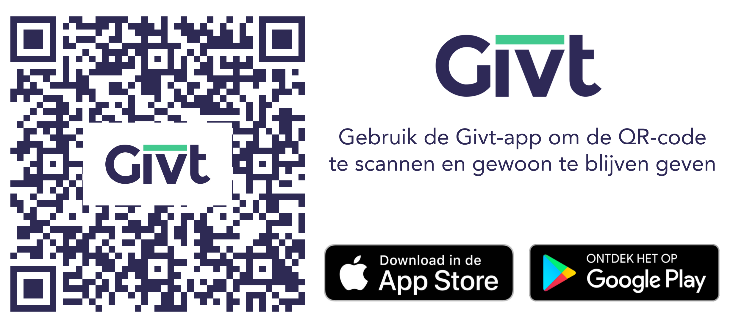 NL71 INGB 06786 51094 t.n.v. Protestantse Gemeente Leiden o.v.v. “Kerkdienst [dag maand] LBG”Voor bestemming en verdeling: zie website LBG.2. Geven met de Givt-app.Zie protestantsegemeenteleiden.nl/givt